

Examples
Gingrich's glittering generalities

Previous | Next | Index



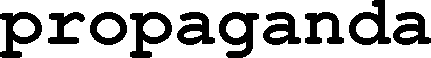 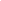 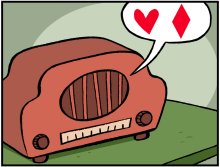 This is the list of "positive, governing words" that GOP candidates were told to use when speaking about themselves or their policies.Active(ly)ActivistBuildingCandid(ly)Care(ing)ChallengeChangeChildrenChoice/chooseCitizenCommitmentCommon senseCompeteConfidentConflictControlCourageCrusadeDebateDreamDutyEliminate good-time in prisonEmpower(ment)FairFamilyFreedomHard workHelpHumaneIncentiveInitiativeLeadLearnLegacyLibertyLightListenMobilizeMoralMovementOpportunityPassionatePeacePioneerPreciousPremisePreservePrinciple(d)PristinePro-(issue) flag, children, environmentProsperityProtectProud/prideProvideReformRightsShareStrengthSuccessToughTruthUniqueVisionWe/us/ourWorkfare